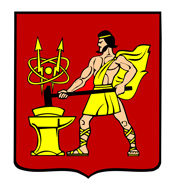 АДМИНИСТРАЦИЯ  ГОРОДСКОГО ОКРУГА ЭЛЕКТРОСТАЛЬМОСКОВСКОЙ   ОБЛАСТИРАСПОРЯЖЕНИЕ _____27.07.2022____ № ____206-р_____О внесении изменений в Перечень мест проведения ярмарок на территории городского округа Электросталь Московской области в 2022 годВ соответствии с федеральными законами от 06.10.2003 № 131-ФЗ «Об общих принципах организации местного самоуправления в Российской Федерации»,  от 28.12.2009 № 381-ФЗ «Об основах государственного регулирования торговой деятельности в Российской Федерации», Порядком организации ярмарок на территории Московской области и продажи товаров (выполнения работ, оказания услуг) на них, утвержденным постановлением Правительства Московской области от 16.11.2021 № 1170/4 и в целях повышения качества торгового обслуживания жителей городского округа Электросталь Московской области:Внести в Перечень мест проведения ярмарок на территории городского округа Электросталь Московской области в 2022 году (далее-Перечень), утвержденный распоряжением Администрации городского округа Электросталь от 03.11.2022 № 303-р «Об утверждении Перечня мест проведения ярмарок на территории городского округа Электросталь Московской области в 2022 года» изменения, изложив его согласно приложению к  настоящему распоряжению. Разместить настоящее распоряжение в информационно-телекоммуникационной сети Интернет на официальном сайте городского округа Электросталь Московской области по адресу www.eleсtrostal.ru. Настоящее распоряжение вступает в силу со дня его подписания.          4. Контроль за исполнением настоящего распоряжения возложить на заместителя Главы Администрации– начальника управления по потребительскому рынку и сельскому хозяйству С.Ю.Соколову.Первый заместитель ГлавыАдминистрации городского округа    					           О.В.ПечниковаПриложение к распоряжению   Администрации городского округа                                                                                               Электросталь Московской области                                                                                               от __27.07.2022__№ ___206-р____«УТВЕРЖДЕН 								распоряжением Администрации 								городского округа Электросталь 								Московской области								от 03.11.2021 № 303-рПеречень мест проведения ярмарокна территории городского округа ЭлектростальМосковской области в 2022 году*Указывается, если ярмарка организуется на земельном участке.**Указывается, если организатор ярмарки определен.»Верно:Начальник отдела по потребительскому рынку и услугам управления по потребительскому рынку и сельскому хозяйству Администрации городского округа Электросталь Московской области    Е.Е.КорюковаN п/пАдрес места проведения ярмаркиНаименование собственника стационарного торгового объекта, земельного участкаФорма собственности, площадь земельного участка или стационарного торгового объектаКатегория земельного участка*Тип ярмарки**Тип ярмарки**Тип ярмарки**N п/пАдрес места проведения ярмаркиНаименование собственника стационарного торгового объекта, земельного участкаФорма собственности, площадь земельного участка или стационарного торгового объектаКатегория земельного участка*универсальнаятематическаясельскохозяйственная123456781городской округ Электросталь, ул. Карла Маркса, у д. 22ЗАО «ТПК «ЭЛКО»частная собственность«земли населенных пунктов»2городской округ Электросталь ул. Радио, д. 3городской округ Электростальгосударственная собственность, не разграничена «земли населенных пунктов»3городской округ Электросталь Пересечение ул. Жулябина и ул.Первомайской, у д. 20городской округ Электростальгосударственная собственность, не разграничена «земли населенных пунктов»